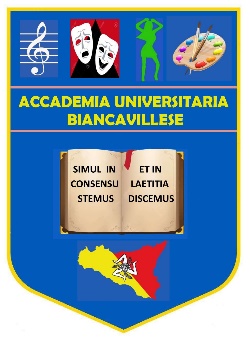 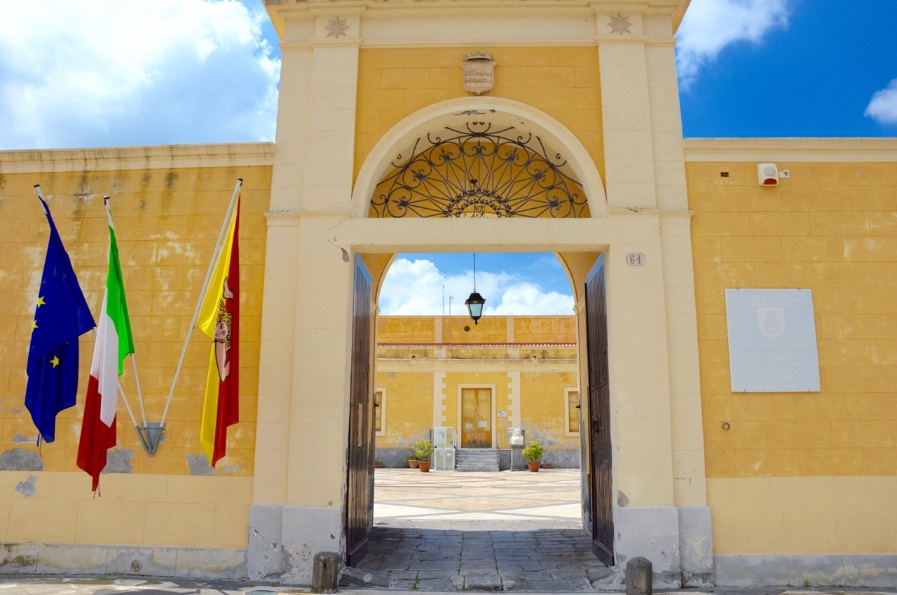 Laboratorio di Scrittura Creativa:                                                                                                                                                                                      “Raccontare per Ricordare”Anno VIIICoordinatrice: Rosa LanzaAnno Accademico 2018/2019www.aubterzaeta.altervista.orgaccademiaterzaeta@gmail.com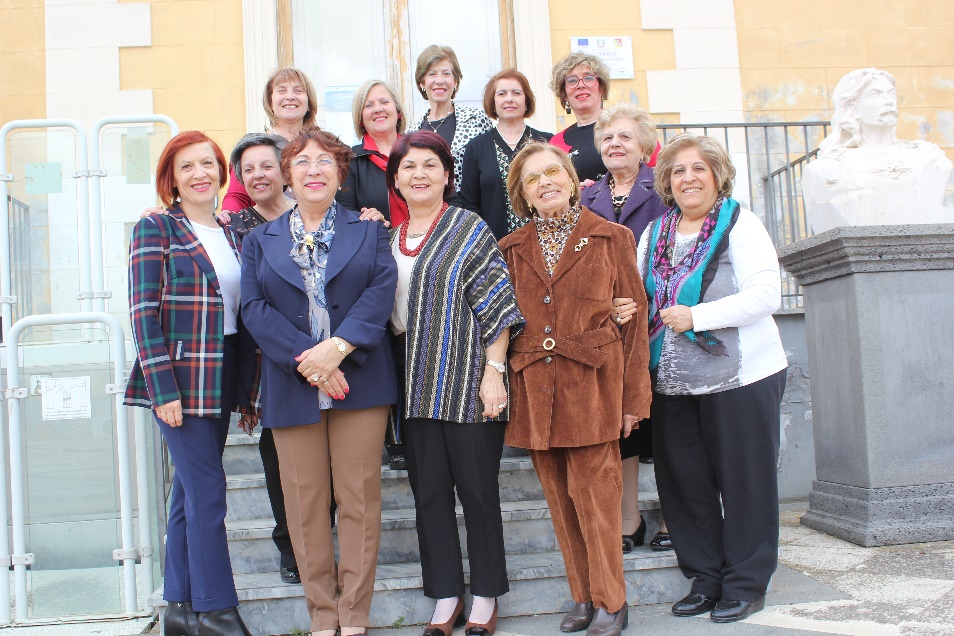 Attività: Laboratorio di Scrittura creativa - a.a. 2018/2019 –Iscritte al corso :Cinzia Currò - Graziosa Distefano - Maria Greco - Lucia Laudani Maria Leanza - Mariella Navarria - Vita Peri - Maria Raciti -  Vittoria Ricceri - Maria Salamone - Pina Salamone – Giovanna SchillaciCoordinatrice:                                                                                                                                  Prof.ssa Rosa Lanza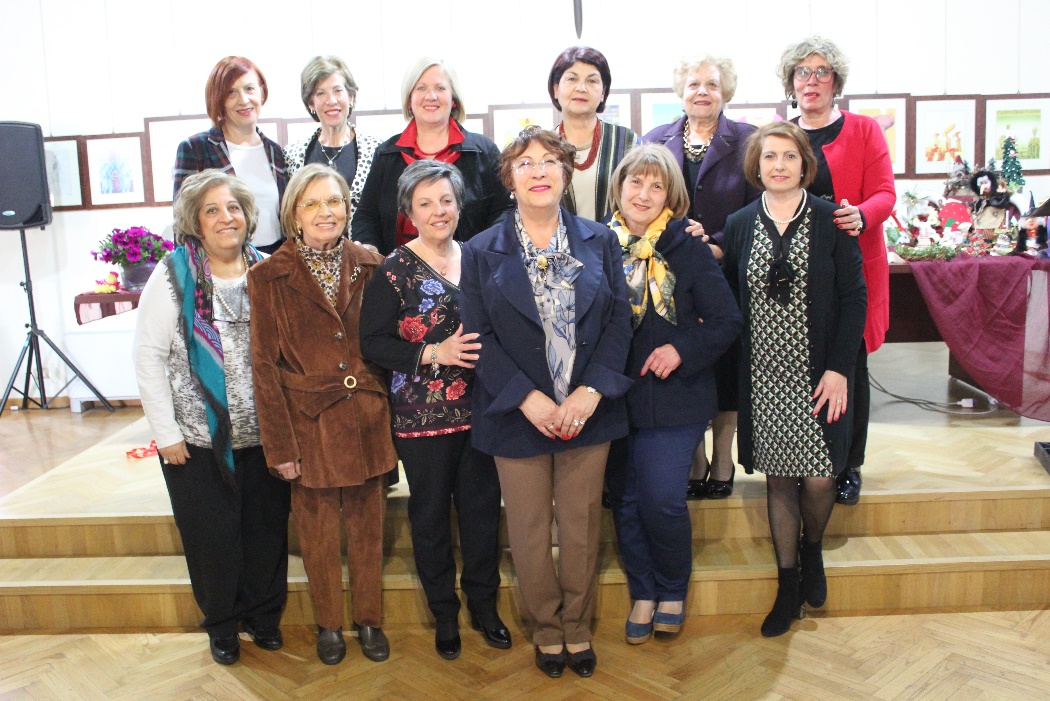 Stampato in proprio                                                                                                                     Biancavilla Giugno 2018PREFAZIONE                                                                                                                                                                                                              Alla  conclusione  annuale di ogni tipo di lavoro si è soliti fare dei bilanci, esprimere opinioni, rivedere percorsi, progettare nuove esperienze, lanciare nuove sfide.Ebbene se un bilancio deve essere fatto per l’anno appena trascorso, non può che essere positivo.La frequenza delle allieve del corso di Scrittura Creativa al suo ottavo anno di vita è sempre stata assidua.La partecipazione ai dibattiti scaturiti dalle letture antologiche o da articoli giornalistici o di  cronaca e di costume, o da racconti di vicende personali è sempre stata intelligente, coinvolgente e significativa.Non sono mancate le escursioni sul territorio sempre molto apprezzate sia per l’atmosfera gioiosa e solidale che si instaura nel gruppo, durante  le uscite, sia per l’arricchimento culturale che da queste uscite ne derivano.Fra i nuovi progetti da mettere in campo, nel prossimo anno non mancheranno dunque questo tipo di esperienze sul campo,vista anche la ricchezza di siti e luoghi di interesse archeologico, storico e architettonico che abbiamo la fortuna di avere a portata di mano.Il lavoro che qui presentiamo, cioè i racconti, le riflessioni, le poesie, le testimonianze, sono frutto della genialità, dello spessore culturale e umano delle donne che fanno ormai parte di questo gruppo di Scrittura Creativa da diversi anni e che io mi diletto a seguire stimolare, amalgamare e informare prendendo  linfa proprio dal loro modo di rapportarsi tra di loro e con me.E’ uno scambio vicendevole di conoscenze,di esperienze, di vissuto diversificato per età, per bagaglio culturale e umano, ma legato da un filo conduttore invisibile ma forte che ha nome:  “ Amicizia “Nel corso di questi anni tante le esperienze vissute insieme e che ci hanno arricchito, divertito, fatto ridere e piangere, quasi uno scrutarsi dentro per trarne poi una maggiore conoscenza di noi stesse, del nostro io più profondo.I racconti, le poesie e altre composizioni, mettono in evidenza questo sentore, unito alla capacità di comunicare attraverso la “ Parola”, che è fondamentale per la conoscenza di sé e dell’altro, sempre nel rispetto della libertà, della riservatezza, della personalità di ciascuna.Mi rallegro e mi congratulo ancora una volta con le mie allieve nonché amiche, per il grande lavoro di squadra che riescono a fare, pur tra i mille impegni familiari e personali che comunque non le distolgono dalla presenza e dall’impegno, perché  a detta di tutte i nostri incontri sono corroboranti, danno energia insomma diventano momenti di svago e di relax.  Insomma è stato “un bel frequentarsi “ e spero che questo sodalizio duri ancora per molto molto tempo e come noi “donne “ sappiamo fare non molleremo  UNA PER TUTTE E TUTTE PER UNA                                Coordinatrice del Corso                                           Rosa  Lanza                                                                                                                                                                               La vera amicizia consiste nel poter rivelare                               all’altro  la verità del cuore                                                                Papa  FrancescoLA  MIA OMBRA                        di Cinzia  CurròLa mia ombra mi ovunque io vada.La mia ombra è il mio angelo custodesta sempre alle mie spalle a proteggermi.La mia ombra è l’amica mia fedele.La mia ombra piange quando io piango ride quando rido saltella quando saltello.La mia ombra non mi lascia maimi segue ovunque io vada.La mia ombra non ha paura né del ventoné della pioggia, né della neve.Mi sta dietro e non parlala mia ombra mi ama da morireperchèè: sono io Io amo la mia ombra perchéè: sono io      Maggio 2019    SCIATU   Sciatu miuSciatu du ma coriNon so immaginartiCome sarai da grandeSciatu da ma vitaSciatu du ma coriSarai più splendentePiù Raggiante e luminosaDelle stelle e del soleSciatu miuSciatu da ma vitaGrande unico amoredellamia vita. Dalla tua nonna     Gennaio 2019  LA MIA  VITA      La mia vita ha due facceSe cerco di afferrarne una L’altra mi sfuggeSe penso alla mia vitaMi sento feliceMi sento soddisfatta.Se la vivoMi sento morireMi sento delusa.La mia vita non è vitaSe penso a tutte le meraviglieDel mondoSe penso all’abbraccio della mia nipotinaSe penso alla parola dell’amica caraSe penso all’amore immenso che mi circondaLa mia vita è vita.     Febbraio 2019              CAMMINARE  VELOCE      di  Graziosa Distefano  Camminare veloce, anche se difficile a volte, è una delle cose della mia vita che mi ha fatta quella che sono.Ho camminato e ancora continuo a camminare a tutte le ore del giorno e con tutti i tipi di clima. Camminando ho imparato e capito la diversità e il rispetto, la gentilezza e l’amore verso tutti.Ho scoperto sentieri sconosciuti e tortuosi, strade in piano,salite e discese. Non mi sono mai persa, ma mi sono trovata.  Ho imparato a cogliere l’attimo.Ringrazio di quello che la vita mi ha dato e lo godo; non do nulla per scontato, non mi preoccupo di ciò che mi aspetta e di ciò di cui non ho controllo, non giudico prima di aver provato. Porto stretto nel cuore ciò che ho imparato, ciò che mi fa gioire e lascio andare il resto.Sono diventata saggia e vivo la mia vita respirando profondamente!Quando vado a camminare ho sentimenti diversi basati sul tempo Camminando quando c’è il sole splendente, vedo i raggi brillanti nel cielo azzurro, sento il calore riscaldare il mio animo, sento il mio cuore battere forte pieno di felicità. Camminando quando c’è la pioggia sento la mia mente, il mio spirito e il mio corpo puliti, mi sento inzuppata d’amore, mi sento felice ed ho voglia di danzare.Camminando quando c’è la neve mi sento come una ragazza piena di energia positiva; energia che mi calma e mi rilassa la mente, l’anima e il corpo.Camminando quando soffia il vento, mi sento leggera e trasportata in luoghi fantastici completamente sconosciuti, dove foglie secche mosse dal vento sussurrano dolci parole d’amore; parole che svolazzano insieme nell’aria come rondini mentre cinguettano.Camminerò finché  non ne potrò più, ma continuerò a camminare con tutti i miei ricordi, della vita meravigliosa che ho avuto.27/ Marzo/ 2019 UN’ AMICA E’ PER SEMPRE      di Maria GrecoLa nostra Prof. di Scrittura Creativa ci lascia spesso delle tracce o spunti su cui riflettere e scrivere qualcosa .E così seguendo il filo dei ricordi ,alla voce AMICIZIA, decido di parlare  della mia prima amica incontrata sui banchi della scuola materna, proprio così la nostra amicizia dura da ben…. 57 anni.Lei timida, introversa, io chiacchierona, e così ci siamo sempre compensate.Abbiamo condiviso tanto, la scuola materna, la scuola elementare, l’oratorio, campeggi ecc.La nostra amicizia è stata sempre sincera, l’una godeva dei successi dell’altra.Passano gli anni, ognuna di noi si fa una famiglia, altri amici, altre abitudini, ma la nostra amicizia è rimasta immutata.E così dopo tanti anni ci troviamo a consolarci, a raccontarci, ma soprattutto a volerci bene.Penso che nella vita l’amicizia sia una delle più belle e grandi cose.Io ho sempre creduto nell’amicizia, quella vera, con la A maiuscola, quella che non chiede, ma dà, quella che non si scorda mai di te, quella che gioisce dei tuoi successi,quella che non tradiscequella che sorride e piange insieme a te .In un mondo dove si fa a gara a prevalere l’una sull’altra, io voglio crederci sempre in un’Amicizia Vera e Sincera.         Nessun bene senza un compagnoci da gioiaLucio Anneo  SenecaCOME PASSA IL TEMPO                    Ci sono momenti in cui basta ascoltare un semplice brano musicale, per ripercorrere le tappe della tua vita.In questo caso il brano è “Come passa il tempo “  dei Camaleonti che fino ad ora non mi era mai capitato di ascoltare.Già come passa il tempo e come l’ho spinto durante la mia vita, quando avevo tanti sogni da inseguire.Da ragazzina, quando nasceva dentro di me il desiderio di libertà, e non vedevo l’ora di toccare il traguardo della maggiore età, il tempo mi sembrava andasse a rallentatore.Poi il matrimonio, contavo i giorni alla rovescia e poi la gravidanza e i figli.Erano ancora piccoli e già pensavo al loro futuro a quando sarebbero divenuti autonomi.Insomma una vita proiettata nel futuro che mi faceva sottrarre tempo al mio presente.Adesso mi chiedo perché tanta fretta a salire la vetta della vita per poi ritrovarsi in discesa libera?Si, adesso che il tempo ci ha preso gusto a correre, io vorrei trovare un freno per rallentarlo.Ma la vita non è una pellicola che si può riavvolgere per poi ripartire.Sarebbe bello avere una seconda possibilità, di certo non avrei più tanta fretta di arrivare.Questa riflessione mi porta a pensare che la vita va assaporata e vissuta giorno per giorno , senza ansie, senza progetti a lungo termine, senza la paura del domani: A OGNI GIORNO BASTA LA SUA PENA .Peccato che la saggezza sia una virtù che si raggiunge ad  “  UNA  CERTA  ETA’“                                          Maria Greco     Di tutte le cose che la saggezza procuraper ottenere un’esistenza felice, la più grande                              è l’ Amicizia                                                            EpicuroVORREI                                     Vorrei un mondo come un pratopieno di fiori di tanti coloriVorrei un mondo con tanto aquiloniche volano in cielo senza fare rumoreVorrei un mondo con dei bimbi feliciche si danno la mano senza guardare il colore .Vorrei solo un MONDO pieno D’AMOREMaria  GrecoFEDERICA E NEVIO                          di  Lucia LaudaniMi chiamo Lucia e sono nonna di ben nove nipoti, otto femmine e un maschio.Amo moltissimo tutti i miei nipoti sono la mia voglia di vivere, li adoro, ma sono Federica e Nevio quelli che mi toccano di più ,mi danno più emozioni per il loro modo di  essere venuti in questo mondo.Federica è figlia di Bruna, nata da un amore contrastato.Svevo figlio di Paola, nato “per miracolo “Alla sesta settimana a Paola venne diagnosticato un grosso cistoma alle ovaie.Doveva essere assolutamente operata, rischiava la vita e la gravidanza.L’intervento doveva essere fatto alla quattordicesima settimana, perché prima si doveva formare la placenta, così ci informò il medico.Furono giorni di grande attesa,di tristezza e preoccupazione, perchè non sapevamo come le cose potessero andare.E arrivò finalmente quel giorno ,dietro la porta della sala operatoria restammo in silenzio per ore ,io mio marito e le mie figlie.Poi si presenta il medico e ci informa che tutto era andato bene ed ha con sè un contenitore metallico: guardate, ci dice, vostra figlia aveva dentro di se un cistoma di un tre chili e mezzo, non mi è mai capitata una cosa simile, ma state tranquilli si riprenderà è una ragazza molto forte. La nostra preoccupazione era adesso per il bambino ce l’avrebbe fatta? Dovevamo aspettare tre giorni e ripetere l’ecografia per verificare se era ancora vitale.Ed eccoci ancora una volta in trepidante attesa, l’ecografia ci fa sentire piano piano il suo cuoricino che batte: salti di gioia, pianti di felicità questo ricordo di quel giorno. 
SI era stato un vero  miracolo unita alla bravura del medico che aveva preso a cuore la situazione di mia figlia e l’aveva risolta con amore e cura.Pensavamo che fosse tutto finito e potevamo respirare un po’, ma non era così.Bruna, l’altra mia figlia era incinta, le stesse settimane, ma lei non l’aveva ancora detto, non aveva trovato il coraggio di esternare la sua gravidanza perché tutta la nostra attenzione era  concentrata su Paola e la sua difficile situazione.Intanto passano i giorni, Bruna è sempre più tormentata finchè una sera, non ce la fa più a tacere e confessa a me e mio marito la verità.Ricordo che ci siamo guardati con mio marito storditi, non ci sembrava vero quello che stavamo ascoltando da mia figlia, siamo rimasti con la bocca asciutta, increduli anche perchè non sapevamo chi fosse il padre, sapevamo solo che frequentava un ragazzo, ma per noi era la” piccola” delle quattro figlie, dunque era l’ultimo dei nostri pensieri.Dopo il primo momento di smarrimento,io ,cuore di mamma, vado ad abbracciarla, per darle coraggio e fare mio quel peso che si portava dietro da settimane.Anche lei aveva bisogno di attenzioni e coccole da mamma e papà come era stato per Paola, nella sua stessa situazione.E si va avanti ci rimbocchiamo le maniche, Bruna va a vivere con il suo compagno, oggi suo marito, mentre le gravidanze continuano alla grande per tutte e due.Il 5 Maggio nasce Federica e l’8 maggio nasce Nevio una gioia immensa pervade tutta la famiglia.Oggi Federica e Nevio hanno 11 anni, sono cresciuti alla grande, il prossimo mese faranno la Comunione e la Cresima.Provo una grande emozione, il mio cuore batte forte al pensiero che potevano non essere qui in mezzo a noi a regalarci tanta gioia. Ringrazio il Signore per la forza e il coraggio che mi ha dato per affrontare giorno per giorno tante difficoltà e per sostenere alla meglio la mia grande famiglia.RIFLESSIONI SUL RUOLO DELLA DONNA OGGI                                                                    di Rosa LanzaDopo l’intervento della nostra amica Graziosa, durante i nostri consueti incontri di scrittura creativa, sul ruolo della donna nella società di oggi,   si è aperto un ampio dibattito. Ciascuna di noi in base al proprio vissuto, alle proprie esperienze personali alla educazione ricevuta, ha molto da dire su come si vede come donna e quale ruolo la donna potrà avere nella società futura.Ora io ho riflettuto molto su questo argomento e come donna, madre e lavoratrice mi sono sentita di esporre le mie idee.Qualche decennio fa, le nostre nonne e le nostre madri, senza avere consapevolezza di essere femministe e moderne svolgevano all’interno della famiglia incarichi “manageriali”, diremo oggi, nella assoluta convinzione che era loro dovere di mogli, madri e governatrici della casa.Così portavano avanti con sacrificio e determinazione, quei compiti che la società loro assegnava, procreare, educare la prole a sani principi religiosi e civili, gestendo, spesso, con grande  maestria  le poche risorse economiche della famiglia.Certamente era ancora il marito il “Capo famiglia” detentore del potere economico e decisionale all’interno del nucleo familiare, ma le donne “intelligenti “ sapevano ben ritagliarsi un ruolo, magari nascosto per non far sfigurare il marito, ma erano in fondo le donne che portavano a compimento molte consegne sociali.Molto dipendeva dalla situazione economica, ma  a volte capitava che negli ambienti nobiliari,  l’assoggettamento al marito, spesso nobile e dissoluto era addirittura maggiore e negava a queste donne quelle libertà di movimento che era invece possibile in ambienti medio-borghesi più evoluti e moderni.Negli anni 50 del secolo scorso, le donne si sono trovate a gestire in forma più autonoma le sorti familiari, avevano votato per la prima volta, si erano schierate politicamente avevano sostenuto le difficoltà della guerra sulle loro spalle contribuendo con tanti sacrifici alla vittoria, erano pronte al cambiamento.Il loro inserimento nel mondo del lavoro, procurò benessere a tutta la famiglia e alla società, i figli di queste donne sono oggi i professionisti, gli insegnanti, gli operai coloro cioè che hanno beneficiato dei sacrifici dei genitori lungimiranti di ieri.E’ anche in dubbio che molto dipende da come “una donna” si pone e si propone cioè da quanto crediamo nelle nostre capacità, da quanto siamo disposte a scommettere, a impegnarci per raggiungere le mete desiderate.Personalmente ritengo di aver fatto della mia vita dimostrazione di come con determinazione, volontà e sacrificio si possono conciliare due ruoli fondamentali quello di madre e  quello di lavoratrice.Ho insegnato  Materie Letterarie nella Scuola Media per quasi 40 anni, un lavoro che mi ha molto appassionato e che ho svolto con grande senso del dovere e  con passione, senza risparmiarmi.Ho una splendida famiglia, tre figli e ad oggi due nipotini che sono la gioia infinita di questa non più giovane età.Non mi è dunque nel tempo mancato il lavoro, dentro e fuori casa, molta della tranquillità della mia famiglia è dipesa dalla mia” Buona volontà” e dalla innata “Capacità organizzativa”, capacità tutta femminile, ne sono convinta, di pianificare, con rigore, a volte contestato e contestabile, ma sempre proiettato al bene comune.L’essere poi indipendente economicamente, mi ha dato  la possibilità di essere “alla pari “ nella gestione economica della famiglia, contribuire fattivamente al sostentamento dei figli, essere più disponibile ad acquistare, beni e cultura, viaggi e divertimento preclusi ad altre fasce sociali più svantaggiati e questo la differenza.Dunque oggi ancora  più di ieri, la donna, se vuole, può  tanto se non tutto.Molte sono state infatti le conquiste negli ultimi 50 anni, nell’ambito familiare (Nuovo diritto di famiglia) legislativo (Leggi anti violenza e simili) Lavorativo (Quote rosa, pari dignità e parità di salario) Ma ciò non è sufficiente ,molte lotte dovranno essere affrontate affinchè queste conquiste non vengano disattese anzi dovranno essere migliorate, garantite, ottimizzate.Le donne di oggi hanno dalla loro parte oggi, tante opportunità e possibilità tecnologiche e culturali che possono portarle a ricoprire ruoli  dirigenziali molto importanti, ai massimi livelli  ancora  oggi spesso riservate agli uomini .Tutto dipende da quanto sapranno essere intelligenti, caparbie determinate a realizzare i loro sogni e quanto le istituzioni sapranno fare per garantire alle donne una presenza attiva, di responsabilità, in tutti i campi, non solo sulla carta. LA MIA PRIMAVERA                    Stormi di uccelli canterini solcano il cielo, a gruppi si diramano, si intrecciano, si alzano e si riabbassano, sfiorano l’aria, quell’aria che non è ancora calda, soffocante né più fredda e pungente ma di quel tepore che scalda il cuore.Trasportate dalle correnti ,sembra senza alcuna fatica,essi quasi giocando si rivelano in tutta la loro bellezza.Guardandoli si ha la sensazione precisa di come possa essere bello  volare, quell’aereo sogno al quale aspira da sempre l’uomo .E quale sinonimo di libertà essi rappresentano con il loro librarsi sulle miserie umane con le loro alette bicolori sembra non temano alcunchè.Li sento volteggiare sopra il capo , istintivamente seguo il loro girovagare, quel tracciato atavicamente segnato nel loro D N A che li guida e vanno così alla ricerca del cibo o di luoghi a loro congeniali per la procreazione :tutto segnato, scritto, risolto :meraviglioso!E’ Primavera e continuo a scoprire sensazioni di benessere.Sento nell’aria un inebriante miscuglio di odori ora delicati (gelsomino e rose) ora più intensi (ginestre e gerani) e altri ancora a formare un insieme di sentori stratificati che nessun “naso “ profumiere potrebbe mai realizzare:solo la natura può nella sua grandezza.Ma quello che più mi piace sentire in questo primo scorcio di Primavera è la frescura   dell’aria all’imbrunire, è un’aria frizzantina che mi spinge ad aprire porte e finestre, è una sensazione di delicato profumo che non saprei identificare di preciso, direi una sensazione vitale di benessere.Mi sento circondata da quest’aria che persiste smorzata, suadente e profumata .Mi appaga respirare questi odori, mi sento fortunata ogni volta che apro porte e finestre, sento tutte queste emozioni ,si ! emozioni e mi dico: ecco un’altra primavera è  arrivata,  sono viva, sono ancora qua, grata alla vita,che cosa  essa mi riserverà, quali incontri, scoperte, amicizie, avvenimenti mi porterà ?.E intanto gli aerei canterini, messaggeri di gioia volteggiano, si nascondono riappaiono e come vorrei  anche io,  come loro librarmi leggera nel cielo e seguire il corso della vita senza tema di soffrire.Rosa  LanzaDICIAMOCI LA VERITA’            di Maria Leanza Diciamoci la verità le nostre case siamo noi, i nostri gusti, i nostri caratteri, nei colori, nella disposizione dei mobili, nei complementi d’arredo ci mettiamo quello che siamo.Se abbiamo indole barocca, troveremo soprammobili come un expo per le bomboniere, se al contrario bandiamo tutto quello che ci pare occupi spazio avremo piani sgombri, della serie “Metto qualche oggetto, perché non si può nascondere tutto”.Personalmente non amo vedere troppe cose in giro per casa mia, ovvia deduzione  dopo questa premessa.Troppi oggetti mi danno il senso di accatastamento;  preferisco avere delle fotografie per ricordare i momenti belli della mia vita.Mi piace poi avere delle candele (fa tanto intimità), io vado in sottrazione e non in addizione, preferisco non avere lampadari,  ma questa sono io con le mie idee, le mie inclinazioni, assoluto rispetto per chi pensa diversamente.Ma sono certa di quello che dico, tutti ma proprio tutti abbiamo nelle nostre case un nemico comune ….L’ARMADIO .Che sia a quattro , a sei, a otto ante l’armadio è l’oggetto per eccellenza che ci fa sudare, imprecare, ammassare, arrotolare  più di qualunque altro oggetto .Negli armadi si fa a cazzotti per guadagnare una postazione .Ho visto armadi quello di ( mia figlia  ) per esempio in cui oltre all’abito in asma perenne, vige un mondo capovolto… gli accappatoi con le sciarpe invernali, le mutande giocare a nascondino, i pantaloni fare arti marziali con le lenzuola.Si lo so mi si dirà io in quel caos so dove mettere le mani.Per me abituata a tenere in ordine … tutto , vedere un armadio così può mandarmi fuori di testa.Nei giorni di cambio di stagione sono ansiosa, mi prefiggo di essere sintetica,  eliminare qualcosa per dare un aspetto ordinato. Quando finisco mi piacerebbe fare una foto e metterla in esposizione e per lungo tempo tutto in ordine mantenere.SONNECCHIO                         Sonnecchio come un gattoUn dormiveglia attentoDavanti i miei pensieri corrono.Ritorno alle cose perseQuanti sogni toccatiPoi le pavide fughe, il coraggio mai usatoMa i ricordi insistono e sono un’altra vita Quella mancata Maria Leanza                                                           Dai  ad ogni giornata                                               la possibilità di essere                                            la più bella della tua Vita                                                                       Mark Twain  IL TEMPO                   Comincia con un freddo dentroCosì cominciano tante cose, malattie, dolori, mancanze, il tempo vola quello che resta non ha misura.Forse così si è vecchi, quando non si controllano gli spazi, quando tutto è stretto, quando la vita diventa un abito da sera troppo attillato.                          Maria Leanza               “PROTAGONISTI DI UN TEMPO PASSATO”                                                       di Mariella  NavarriaL’estate scorsa li ho rivisti, seduti a un tavolino di un bar della piazza di Letojanni; erano trascorsi un po’ di anni dalla prima volta, quando li avevo notati volteggiare al suono di una canzone di Frank Sinatra, davanti a un’orchestrina che si esibiva tutte le sere intrattenendo i villeggianti. Li ho trovati un po’ cambiati, lei smagrita, vestita di nero, i capelli acconciati in uno chignon, lo sguardo sempre assente. Lui, invece, era più appesantito, vestito di blu con in testa un cappello Panama bianco; lo sguardo, però, non era cambiato, era sempre attento, fiero e po’ altero. Per tutta la serata non li ho visti alzarsi per ballare, stavano lì e ascoltavano la musica, osservando gli altri. Ad un tratto lui si alzò e, appoggiandosi ad un bastone, arrancò zoppicando verso l’interno del bar; si muoveva con difficoltà, sembrava un leone ferito, ma non del tutto domato dalle difficoltà della vita.Ero venuta a conoscenza che erano di Taormina, e che lui, come lavoro, per tanti anni era stato direttore di uno dei più grandi e prestigiosi alberghi del posto, l’Hotel San Domenico; tra l’altro locationdi un famoso film di Roberto Benigni: “Il piccolo diavolo”. Dunque, la mia prima impressione, quando l’avevo visto quell’estate del 2013, era stata giusta, perché avevo intuito che doveva essere una persona che, in qualche modo, aveva avuto delle frequentazioni internazionali.Nelle sere successive della mia permanenza al mare, ho avuto più volte la tentazione di avvicinarmi al loro tavolo, per dirgli che nell’estate di alcuni anni prima li avevo ammirati mentre ballavano, in modo disinvolto ed elegante, attirando l’attenzione di tutti i presenti. Ma poi, per timidezza o forse per pudore, o il timore di ricordargli tempi più spensierati e sereni, ormai passati, non ho osato farlo; perché adesso, nei loro confronti, provavo tanta tenerezza. Allora li avevo chiamati “I Ballerini di Letojanni”, ma ora non ballavano più, guardavano gli altri ballare.La vita è strana, spesso incomprensibile, inaccettabile a volte, ma equa per tutti; prima ci fa protagonisti del nostro tempo, e dopo, purtroppo, spettatori delle vite altrui.“ A GIULIA “Sei nata in un pomeriggio d’inverno,ma sei frizzante come la Primavera:occhi di velluto, sguardo di cerbiatto.Sul bel viso si dipinge il tuo sorrisoche illuminacome un raggio di Solee riscalda chi ti sta vicino.Mariella NavarriaVivere è la cosa più rara                                                        del mondo.La maggior parte delle                                                      persone   esiste.                                                      Questo è tutto                              Oscar  WildeORA  BASTA !                         Di Vita  PeriCare amiche, care donne non maltrattateviE soprattutto non fatevi maltrattare !...Dite basta a scuse, basta a bugie, basta a rimandareSempre a domaniBasta stare ad aspettare, basta dire e pensareChe magari “ LUI “ può cambiare, sapete giàChe no è cosìAllora basta dare ultimatum, che tanto  sapeteDi non rispettareBasta dire”che in fondo a modo suo mi vuol bene “!!!!Ma basta sopportare, ma basta addossarsi colpe, scagionarlo, nascondere prove, camuffare lividi.Basta perdonarlo, basta tacere!Ora basta davvero !!!Già……. Basta fingere che quello sia    AMORE!!! AUTOSTIMA                                Non sarò perfetta, ma mi piaccio così.Non cambierei nulla del mio aspettoQualcosa invece del mio carattereVorrei essere a volte solo un poco e per pocoCattiva, pungente……ma ciò non mi Appartiene, non è possibile, sarebbe come Mettere una goccia di rabarbaro in un Barattolo di miele, non ne modificherebbe La dolcezza, quindi passerebbe inosservatoDunque mi dico: “Resta così  Vita “non cambiareNulla di te perché… se il più ti vuole beneè perché sei come un barattolo di…..miele  Vita  Peri      Non è sapiente chi ha                                                               letto molto,                                                    ma chi ha letto bene ProverbioIL GIORNO  DOPO DEL SISMA         Buon giorno quanto è bella questa parola oggi, oggi più che mai, infonde speranza, ti da sollievo, è come la quiete dopo la tempesta.E’ vero che del domani non v’è certezza, ma godiamoci i buono di oggi.Oggi, quando  ieri non sapevamo se  fosse giunto o meglio sarebbe giunto, ma non era detto che tutti noi saremmo stati presenti ad onorarlo questo prezioso giorno .Questa consapevolezza giunge oggi, quando ieri nemmeno ci affiorava il pensiero quanto labile e incerta è la nostra vita.Quanto bello è assaporare, vivere e gustare, tutte le sfaccettature di un giorno, che sia nero o si  prospetti tale, sol perché una futilità va storta.Non c’è niente di più bello, vivere un giorno come Dio ce lo dona .Ancora meglio lo si gode dopo una notte insonne, senza la certezza di veder spuntare il sole, o anche un cielo nuvoloso è sempre ben accetto.Da ciò traggo insegnamento, ogni giorno è bello e come tale viverlo.Dopo aver vissuto attimi di terrore con la consapevolezza che nessun altro giorno avrei potuto godermi da oggi , senza il tremore della terra accetterò ogni giorno,  anche se nuvolo e nero, sempre meno nero sarà di quella notte buia, e scura senza la certezza del domani.Vita   Peri                         Il vero amore                         non si riconosce                         per ciò che chiede                         ma per ciò che offreJacinto Benavente L’ACCUMULO                         di Maria RacitiI primi sentori di Primavera, dopo l’uggia dell’inverno, mettono proprio voglia di far entrare aria, sole, e anche mettere mano alle famose pulizie di Pasqua.Di solito comincio col togliere, senza troppi ripensamenti, dall’armadio ciò che penso non indosserò più.In questo mio affanno chissà perché, mi torna in mente un cestino di plastica bianco uno di quelli che di solito si appendono al manubrio della bici. Quel cestino parecchi anni fa apparteneva a mia figlia, lei conservava li dentro tutti i suoi tesori. In particolare mi ricordo delle carte colorate, di vari tipi di caramelle, tutte ben stirate e sistemate con ordine ben preciso, tre ossi buchi detersi alla perfezione e un dado fatto con la cera che avvolge il “galbanino “. Era la sua piccola cassaforte.Un giorno di grandi e sfrenate pulizie straordinarie, e questi raptus giovanili mi prendevano spesso, decisi che quel cestino era d’ingombro e senza pensarci due volte lo buttai.I sensi di colpa, per la sciocchezza commessa, mi vennero quando vidi mia figlia piangere incredula, non si capacitava per quel gesto, e quando scoprii che c’era dentro anche il coltellino con il manico in madreperla che mia nonna Nzudda, mi aveva lasciato in suo ricordo … mi sarei presa a sberle.Quella fu l’unica volta in cui mi pentii di essermi disfatta di qualcosa.La teoria del “ Sarva ca servi “ non è mai rientrato nella mia logica.Le prime cose alle quali ho detto addio, quando ho avuto casa mia, sono state un numero indefinito di …mutande ascellari (dovevano bastare per tutta la vita), delle sottane dai colori pastello, dei pigiami extra large, comprati in base alla teoria:,,,e su poi ngrossi… e per finire una vestaglia frù-frù che avrebbe dovuto avere la pretesa di essere sexy.Il tutto faceva parte del famoso corredo che ogni ragazza da marito doveva possedere.La sensazione di leggerezza e ordine mentale di fronte a quei cassetti vuoti, che ovviamente dopo si riempirono di altre cose, mi fecero capire che l’arte dell’accumulo mai mi sarebbe appartenuto.Tante cose a casa mia hanno una scadenza, (ci tengo a precisare tranne mio marito) da ciò che mi da malumore o che non viene utilizzato da tempo mi separo senza nostalgia.A volte, se non sono accorta, qualche cosa ritorna. Io butto e mio marito ricicla. Capita a tutti di scordare dove si è conservata qualcosa e di cercarla disperatamente, se ciò succede a casa miala frase ricorrente è “chissa si tu ca ietti tutti i cosi”.Io comunque resto convinta della mia filosofia: l’accumulare non serve, se hai troppe cose conservate è come non averne niente, il troppo disturba gli occhi e la mente e non facilita nelle pulizie con l’età che avanza non è cosa da poco. E visto che ad oggi non ci è consentito campare trecento anni non ci sarebbe il tempo di usarle e consumarle.Anzi a meno che non si posseggano cose di valore, e non è il mio caso, si lascerebbe anche l’onere a chi resta di disfarsi, come li definisco io, dei “roccili“    Se si vuole rendere felici chi resta L’ accumulo facciamolo in …. BANCA                                  TI  CERCO                      Ti cercoDove mi han detto che sei Nel profumo dei fioriCon i suoi mille coloriNei pensieri che affollanoLa mente e nello Sguardo della genteTi cercoNella preghiera della seraNei miei tanti perchéDove risposta non c’èTi cercoE non capisco seSei tu che non vuoi parlare O io che non so ascoltare Maria Raciti UNA MAMMA                 Ho visto una mamma Che il suo bimbo baciavaE mentre lo cullavaIl suo sguardo lo accarezzavaSulle labbra un sorrisoE negli occhi, tenuta a bada Una goccia di rugiadaQuella giovane donna mi sembravaUna Madonna       Maria  Raciti                                            Tutto ciò  che so                                             lo so perché amo                                                                 Lev TolstoiSTORIA  AGGIORNATA  DEL  FESTIVAL  DI   SANREMO 2019                                           di  Ricceri Vittoria  Quest’anno  è  stato  un  Festival  diverso  da  tutti  gli  altri,  infatti  il  “regolamento”  non  prevede  “eliminazioni” né  divisioni  fra  “Big  ed  Emergenti”. Si  sono  confrontati  diversi  generi  musicali  che  vanno  dal  melodico  al  rap, rock, pop  ecc... affrontando  diversi  temi  sociali e   impegnati,  dominati dal  sentimento  e  altri  scanzonati  pervasi  da  spensieratezza,  che  giusto  i tempi  correnti  mi  sembrano  controproducenti  e  denotano  demenza.Il  dopo  festival   è  ricco  di  critiche,  così  come  sempre  è  stato,  personalmente  la  vittoria  di  MAHMOOD  non  mi  dispiace,  perché  il  testo  parla  di  attualità,  di  sentimenti  e  di.. interessi  economici  e  poi  in  questi  momenti  d’integrazione,  di  etnie  diverse,  penso  che  abbia  centrato  l’argomento,  e  poi  la  sua  voce  è  particolare.Ma il mio  cuore  pulsa  per  Simone  Cristicchi,  poeta  della  canzone  che,  com’è  nel  suo  stile,  lascia  un  segno  nel  cuore  dell’ascoltatore,  lanciando  dei  messaggi  significativi  ricchi  di  umanità  e  solidarietà,  così  com’è  successo  nel  2007  a  Sanremo  con  “Ti  regalerò  una  rosa”  piazzatosi  al  1°posto.In    questo  Festival  continua  con  la  potenza  dei  suoi  versi  e  con    delicatezza  espressiva  ad  affrontare  temi  di  importanza  rilevante  riguardante  la  “fragilità  umana”,  sorretta  da  una  profonda  religiosità,  in  cui  soppesando  ogni  parola  ci  invita  a  guardare  la  “Bellezza  del  Creato”,  ove  nelle  piccole  cose  si  trova  “Lo  spettacolo  della  “Creazione” -In  un  chicco  di  grano  si  nasconde  l’Universo- e  ancora  ribadisce  il  concetto  nella  forza  della  vita  che  vince  laddove  sembra  impossibile  attecchire, e  infatti- è il  fiore  tra  l’asfalto  lo  spettacolo del  firmamento-.  Il  poeta  cantante  ci  sprona  a  guardare  il  “tutto”  con   attenzione  perché  -La  vita  è  un  miracolo  a  cui  non  puoi  non  credere-E  poi  quel  VOLARE  e  avere  bisogno  dell’altra  per  sostenersi “In  equilibrio  sulla  parola  insieme”,  dove  non  domini  la  prepotenza  dello  stare  al  centro ma  mettersi  al  fianco con  l’amore  nel  cuore,  perché  l’more  è  “L’unico  motore,  è  la  scintilla  divina”  prolifica  di  ogni  bene... per  cui  tu  puoi  anche  perdonare  che  è  l’impresa  più  grande  e  più  pesante  come  sollevare il  mondo”.  E  solo  così il  tunnel  è  soltanto  un  ponte”  che  unisce  e  non  separa.. E  poi  ribadire  quel  “volare  insieme”... che meraviglia!  Per  supportarsi  a  vicenda  e  vincere  la  paura  di  cadere...  infatti  in  due  si  è  sempre  più  forti  e  vincenti.A  me  il  testo  sembra  “una  preghiera  di  Dio”  rivolta  all’uomo,  fornendogli  consigli  per  cogliere  “l’essenza  delle  cose,  che  si  trova  in  qualunque  cosa  e  per  amare  ciò  che  si  vede,  osservando  la  natura  con  “l’occhio  divino”,  per  innamorarsi  della  realtà  e  custodirne  la  “Bellezza”.   E  a  proposito  di  “VOLARE”,  mi  viene  in  mente  il  nostro  grande  Modugno  con  la  sua  celebre  canzone,  per  l’appunto  -VOLARE-  che fu  argomento  di  contestazione  fra  le  due  generazioni  “quella  nostra  e  quella  dei nostri  padri”. Essa  oltre  ad  essere  orecchiabile  e  bella  di  per sè,  rompeva colla  tradizione  musicale  dei  gorgheggi,  proponendosi  quasi  come  un  grido, un  inno  liberatorio  dalle  vessazioni  subite. Infatti  essa  veniva  lanciata  in  un  momento  propizio  in  cui  tutti  desideravamo  scrollarci  di  dosso  tutti  i patimenti  sofferti  dell’ultima  guerra  che  non  si  erano  ancora  assopiti.Quel  “VOLARE”  per  noi  giovani  voleva  dire  “SPAZIARE”  oltre  i  confini  del  cielo,  in  un  mondo  nuovo,  senza  ristrettezze  di  comandi, di grettezze,  di  condizionamenti,  di persecuzioni, eravamo  stanchi  di  tutto  questo, volevamo  sentirci  fratelli  uniti  dall’amore  per  la  vita,  senza  odi,  rancori... in  nome  di  una  libertà  repressa  da  dittature.Così  quel VOLARE  irruppe  nei  nostri  animi  destando  anche  forme  contestatarie  per  quei  tempi  che  non  si  usava  farlo.Ricordo, infatti, che all’indomani della sua vittoria, (30/01/1958)  classificandosi  al  primo  posto  col  titolo  “Nel  blu’  dipinto  di  blu’”,  la  canzone  spiccò  il  volo  oltre  i  confini  nazionali  assumendo  un  nuovo  titolo  “VOLARE”  concentrando  in  esso  tutte  le  aspirazioni  della  nuova  generazione  del  dopoguerra.Erano  gli  anni  più  belli  della  nostra  gioventù,  in  cui  si  credeva  agli  ideali, ciascuno  di  noi  portavamo  un  carico  di  desideri  per  realizzare  un  futuro  migliore  coll’intento  di  cambiare  il  mondo  disinfettandolo  da  tutte  quelle  iniquità  che  lo  avevano  reso  invivibile  e  malvagio.E  ricordo  ancora  con  gioia  le  nostre  braccia  alzate  verso  il cielo,  cosi  come  si  proponeva  il  nostro  Mimmo  nell’interpretazione  del  suo  brano,  coll’intenzione  di  continuare  a  volare  nutrendoci  di  sogni,  passione,  volitività per  rinnovare  e  migliorare  la  vita  credendoci. Eravamo  felici  di sogni  e  di  speranze  e  la nostra  età ci  aiutava  alla  loro  realizzazione.                                                    Febbraio  2019TUFFI NEL PASSATO             di Maria SalamoneDolci …..malinconie di vissutoTuffi….. in un mare fresco, rigeneranteE schizzi d’acqua accompagnati da gioiose risateTuffi al cuore con gioia di vivere profondi AmoriTuffi…. Cavalcando le onde Lasciarsi andare senza resistenzaAlle infinite bellezze di questaPur sempre meravigliosa VITA26/10/2018                                      Nessuna distanza temporale né spaziale                   può indebolire l’amicizia di due persone                   che credono ognuna nel valore dell’altra                                                                 Robert SouthaySSSSS   PARLA IL SILENZIO    Un grido disperato ….. mutoIn un silenzio bloccato                NotteInsieme di sogni e realtàRiposo ……. dolce abbandonoAssenza di voci, di luci e di attiva vitaNotte fatta per dormire, sognare, riposareMa …. Trappola per anime inquieteNell’oscurità di un silenzio surrealeTi senti la guardiana di un mondo dormiente, assenteTu vegli e ascolti il silenzioIl rumoroso silenzio della notte,in compagnia della luna, delle stelle, e dei pensieri   27/10/2018                                      Maria  Salamone	ANCHE I BUONI SI …….INCAZZANO                                                             Si dice che nella vita bisogna essere buoni, calmi, pazienti e altruisti.Ti senti predisposta a questo e lo fai con naturalezza.Nel tempo però incominci a capire che non sempre si può essere così e ti senti di reagire a certe cose o situazioni che ritieni non giuste.Arriva il giorno che incominci ad ….incazzarti di brutto.A certe sottomissioni non ci stai più e diciE….E….e….Baaaaaasta …….. E che cavolo E pensi che anche gli altri hanno il dovere di capire, ascoltare, e rispettare chi lo fa con loro.Qualsiasi gioco si fa minimo in due e se ci tieni a qualcosa a qualcuno devi fare in modo di curarla di non farla sfaldare, rovinare, consumare,irrimediabilmente.E non pensiamo mai: tanto alcuni non se la prendono mai e sopportano tutto.Perché inaspettatamente può arrivare il giorno che la corda si spezzi e anche se si riallaccia non saràmai più lineare come prima 7/2/2019              Maria  SalamoneTEMPO  BIZZARRO          Oggi tutti ci lamentiamo per il clima attuale,incostante con troppi eccessidi freddo e troppi eccessi di caldo.Gente …. è questa la situazione meteorologicaAdattiamoci …. non lamentiamociTanto a che serve ? non cambia nulla E allora ….Che venga il caldoChe ben venga il freddoBasta ca gghiorna e c’è a saluti2- 4-2019                    Maria  Salamone A MIO NONNO                 di  Pina  SalmoneMi viene in mente la bellezza di mio nonnoNon ci sono parole per descriverla Di sentimenti religiosi rivolgeva la sera la sua preghiera.Insegnamenti diede a med’amore per la famiglia e di lavoro onesto.un velo di tristezza mi circonda.Tanti, tantissimi episodi con essi sono giunta  alla vecchiaia.Mi sento appagata di quello che ho fattoLa vita cancella tuttoMa restano i ricordi Di chi ti ha tanto amato       IL  GIRASOLE               Come un girasole cerco la luce del soleNon ho più sogni ,ho solo storie da narrare.Come in tempi passati del tempo che segue m’importa ben poco.Come foglia al vento, tiene  sospesaDalle correnti fredde della vita.Quando il giorno si fa notte buianel mio silenzio cerco un po’ di ripososperando che la notte fra sogni belli ritornadi  nuovo il mattino che come un girasolecerco un po’ di luce e di calore.Pina  Salamone                                    Che sarebbe la vita                            se non avessimo il coraggio                                    di correre dei rischi?                                                           Vincent  Van GoghPRIMAVERA    Stamattina nell’aprire la finestraho sentito l’aria profumata.Finalmente sei arrivata  tantoattesa …..  PrimaveraCosì tutta contenta mi preparo per uscireMa di colpo il cielo si colora di grigioe un freddo inesorabile mi coglie.Mi vengono in mente le belle stagioniche allietavano le giornate,ora tutto è cambiato e anche le stagioni con i loro splendidi colorisi son messi a riposo.Sperando che in questo lembodi vita tra serenità e gioiapossa godere di un pomeriggio d’AprilePina  SalamoneLA BUONA VOLONTÀ              di  Giovanna   SchillaciDa sette anni frequento L’Accademia Universitaria Biancavillese, dove svolgo varie attività. Una di queste è il corso di Scrittura Creativa coordinato dalla Prof.ssa Rosa Lanza, la quale con tanta dedizione riesce sempre a dare il meglio di se stessa, organizzando belle uscite istruttive ed importanti lezione innovative.In uno dei nostri  incontri settimanali ha invitato la Prof.ssa Margherita Cuscunà, molto simpatica e disponibile esperta in formazione e conoscenza della psicoanalisi del filosofo  Roberto Assagioli, per trattare un tema molto interessante: “La Volontà”.Come segno di gratitudine la Prof.ssa Lanza ha preparato due torte che ha abbellito con  due candeline colorate, una di colore rosso che rappresenta l’affetto e l’amore fraterno che lega il gruppo, una verde che rappresenta la speranza del futuro, con accanto il sole, simbolo del gruppo.Iniziata la lezione ci sediamo a cerchio avvertendo una piacevole aria familiare e con molta concentrazione ascoltiamo silenziosamente le parole della Prof.ssa Cuscunà, questo ci ha permesso di riflettere e scavare nel proprio io per dare una nostra definizione di Volontà.Questo tema mi ha toccata profondamente, facendomi riflettere sui tanti aspetti del mio carattere che sono riuscita a cambiare mettendoci tanta buona volontà principalmente  riuscire ad ascoltare senza interrompere.Premetto che per me stare in silenzio è un gran sacrificio perché sono una gran chiacchierona  nata, infatti mia nonna mi diceva che ancora piccola ,alle cinque di mattina gridavo di alzarci dal letto perché aveva cantato il gallo, mettendo in agitazione i miei genitori, data l’ora. Si vedeva che ero irrequieta sin da piccola e non riuscivo a stare zitta nemmeno con la bocca tappata e crescendo sono peggiorata a tal punto che mio marito spesso mi dice “Ti vuoi stutari tanticchia ca mi fai doliri a testa, pari  n’altoparlanti.... ca stacchila ssa spina “.Ma il bello è che quando sto zitta tutti si preoccupano,perché se sto zitta vuol dire che sto malissimo e allora mi torturano dicendo “Ma nenti dici, chi ti livaru a parola? Stamu parennu tanti mummie, cuntini qualcosa, parra parra “Io per ripicca sto zitta Certo che buona volontà ne metto per riuscire ad ascoltare senza interrompere e questo lo devo in primis alla bravissima Prof.ssa Lanza che in questi anni di corso di scrittura mi ha sempre entusiasmato, facendomi concentrare ad ascoltare piacevolmente le sue lezioni e poi anche alla cara amica Graziosa  Distefano, quando alcuni fa vedendo che la interrompevo mentre parlava, mi bacchettava con  quel suo accento americano e mi diceva “Giovanna tu devi ascoltare senza interrompere ok? Quando finisco io di parlare puoi intervenire ok ? La guardavo stupita e dentro di me pensavo “Ma tu guarda chi ma sentiri diri  di chista ccu st’aria do cuntinenti, ma non ci nnavi cchi ffari, picchi non si fa i fatti so”Non nascondo che quando la vedevo la evitavo perché era la solita litania ed io ero convinta che essendo una chiacchierona nata non sarei riuscita a fare quello che diceva lei invece dopo aver sudato un bel po’ ha fatto centro, ed io finalmente mettendoci tanta ma tanta buona volontà ho capito che aveva ragione .Spesso ci convinciamo che essendo quello il nostro caratterenon possiamo cambiare invece è sbagliato perchè bisogna essere forti e mettercela tutta per bilanciare e correggere il nostro carattere magari con l’aiuto di chi ci sta accanto..ed io ringrazio Dio per avermi fatto incontrare belle persone che mi hanno aiutato …anche se la chiacchiera di me per sempre si è impossessata !!!! 22  Novembre 2018    A CONCA…CALORE FISICO ED INTERIOREOggi 4 gennaio 2019 apriamo il nuovo anno, ammirando Biancavilla tutta innevata.  Da ieri sera la neve fiocca  giù dal cielo,creando una magica atmosfera, con tanta gioia per i bimbi che si stanno divertendo a creare pupazzetti di neve !! Da dietro i vetri della finestra della mia cucina li osservo schiamazzare mentre si lanciano grosse palle di neve e penso fra me e me. “Che bello essere bambini, ci si diverte con poco “e con questa frase mi tuffo in un passato molto lontano rivedendomi bambina con le lunghe trecce bionde, magrolina e con tanta voglia di gioire, quella gioia che mi era stata rubata con la morte di mia mamma.Una mattina mia nonna, sveglia me e mio fratello, dicendoci che c’era la neve. Con un balzo saltammo giù dal letto, il tempo di vestirci ed eravamo già fuori a rotolarci in mezzo alla neve, incuranti dei vestiti tutti inzuppati tanta era la voglia di stare a contatto con la neve.Rincasati la nonna  molto premurosa ci tolse i vestiti e li posò sulla famosa “Conca” ad asciugare appoggiandoli sopra il cerchio di legno, unico attrezzo che serviva ad asciugare gli indumenti e anche a riscaldarli, come spesso faceva la nonna al mattino riscaldando i nostri vestiti prima di andare a scuola ,così per tutto il giorno avremmo avuto quel caldo confortevole .La sera poi era una festa stare tutti attorno alla “Conca “, con la pedana che fungeva da porta- conca ed era molto comoda per poggiare i piedi messi tutti attorno a formare un cerchio e approfittare della brace per arrostire avvolti nella carta la salsiccia, le patate, le olive, il pane affettato, le uova che emanavano un buon odore irresistibile, piccole cose genuine, ma grandi e colmi di affetto che legavano tutta la famiglia in un cerchio d’amore .Era talmente tanta  la gioia di stare tutti attaccati, che non sentivamo nemmeno le gambe bruciare fino a formare le famose “salsicce “ a quei tempi di gran moda in tutte le famiglie.Avrei voluto fermare il tempo per rimanere sempre con i miei nonni e mia zia purtroppo tutti i giorni all’ora di pranzo dovevo recarmi a casa di mio padre e a soli nove anni dovevo cucinare, lavare i piatti, pulire tutta a casa .Spesso mio padre guardando le pentole in alluminio e non trovandole perfettamente brillanti come diceva lui, me li sbatteva forte in testa e guai se piangevo o mi lamentavo, arrivavano subito pugni e calci.                                                                     La cucina era piccolina e come riscaldamento usava una stufa che emanava un gran caldo, un caldo che riscaldava il corpo ,ma che lasciava un gran freddo interiore come se fossi a contatto con un iceberg. Le sue grida, i suoi maltrattamenti mi congelavano il sangue e non vedevo l’ora di finire tutto e scappare nuovamente dai miei nonni.Appena lui ci diceva che potevamo andare, io e fratello con in braccio la mia piccola sorellina di nove mesi, scappavamo a gambe levate e non sentivamo nemmeno il gran freddo che ci pungeva il viso e in pochi minuti raggiungevamo la casa dei nonni, che per noi era la nostra reggia dove ad attenderci c’erano due angeli custodi pronti ad accoglierci a braccia aperte per rifocillarci d’amore e regalarci ore liete,tutti seduti attorno alla “Conca” che ci riscaldava fisicamente e interiormente.Ancora oggi dopo tantissimi anni custodisco gelosamente quella conca dal valore affettivo inestimabile e chiudendo gli  occhi rivedo i miei nonni che mi sorridono e sento il profumo e il calore che emanava, questa sensazione mi riscalda ancora il cuore .Oggi abbiamo tutte le comodità, ma ci mancherà tantissimo quello stare insieme con armonia e amore attorno alla “CONCA”                                                            Giovanna SchillaciRINGRAZIAMENTIA conclusione di questo lavoro, voglio esprimere i miei ringraziamenti a tutti coloro che hanno reso possibile questa pubblicazione.In particolare a tutte le mie “allieve” nonché amiche del corso di Scrittura Creativa.Sono loro la forza del gruppo con la loro personalità, il carisma, la determinazione delle loro idee, la creatività che le anima, l’allegria e l’ironia che riescono a imprimere nei loro scritti mai banali e ripetitivi.E i dibattiti, le discussioni, le avventure vissute insieme in sede o in giro per siti e piazze continuano a generare serenità, coinvolgimento emotivo, divertimento e alimentano i nostri ricordi, ed  “ E’ bel vivere insieme questa nostra età”Grazie al Prof.re Pietro D’Orto che con grande disponibilità, cortesia e professionalità riesce ogni anno a portare alle stampe questi nostri scritti.  E ringraziamo il nostro socio e amico Signor Placido  Privitera, per l’ottima collaborazione come fotografo ufficiale dell’Accademia Universitaria Biancavillese e del nostro gruppo.Grazie a tutti coloro che benevolmente accoglieranno questi nostri  racconti, riflessioni, esternazioni, insomma ….EmozioniBuone vacanze a tutti   e arrivederci al prossimo anno accademico                                              Coordinatrice del Corso                                                            Rosa  Lanza